Miyazaki International CollegeCourse Syllabus (Fall Semester 2020)Course Title (Credits)History and Language of the British IslesCourse Designation for TCASE 362 Content TeacherContent TeacherInstructorFelix A. Jiménez Botta, PhD.E-mail addressfjimenez@sky.miyazaki-mic.ac.jpOffice/ExtOffice 221Office hoursT–R, 3:30 – 5 PM.Course Description:Course Description:Course Description:The primary focus of this course will be to trace the history of the British Isles and the English language from its origins to Shakespeare. Students will learn about the context in which the English language developed and identify key events and developments in British History. We will also be focusing on the contribution of peoples and places beyond the British Isles to Great Britain’s history and its language. This course is about history. By the end of the course, students will have made significant improvements in their understanding of what history is, what historians do, and in their ability to use and manipulate academic English. They will also be expected to be able to think critically about developments in history, language, and culture. The primary focus of this course will be to trace the history of the British Isles and the English language from its origins to Shakespeare. Students will learn about the context in which the English language developed and identify key events and developments in British History. We will also be focusing on the contribution of peoples and places beyond the British Isles to Great Britain’s history and its language. This course is about history. By the end of the course, students will have made significant improvements in their understanding of what history is, what historians do, and in their ability to use and manipulate academic English. They will also be expected to be able to think critically about developments in history, language, and culture. The primary focus of this course will be to trace the history of the British Isles and the English language from its origins to Shakespeare. Students will learn about the context in which the English language developed and identify key events and developments in British History. We will also be focusing on the contribution of peoples and places beyond the British Isles to Great Britain’s history and its language. This course is about history. By the end of the course, students will have made significant improvements in their understanding of what history is, what historians do, and in their ability to use and manipulate academic English. They will also be expected to be able to think critically about developments in history, language, and culture. Course Objectives:Course Objectives:Course Objectives:The course aims to help you to do the following in each class session:-Help you to level up your critical reading skills and develop your vocabulary. -Guide you in asking as well as answering good questions. -Heighten your mastery of communication (writing, listening, presenting).-Increase your overall proficiency in analysis and discussion. -Enhance your understanding of the history of the British Isles -Level up your ability to create, develop, and test original arguments.The course aims to help you to do the following in each class session:-Help you to level up your critical reading skills and develop your vocabulary. -Guide you in asking as well as answering good questions. -Heighten your mastery of communication (writing, listening, presenting).-Increase your overall proficiency in analysis and discussion. -Enhance your understanding of the history of the British Isles -Level up your ability to create, develop, and test original arguments.The course aims to help you to do the following in each class session:-Help you to level up your critical reading skills and develop your vocabulary. -Guide you in asking as well as answering good questions. -Heighten your mastery of communication (writing, listening, presenting).-Increase your overall proficiency in analysis and discussion. -Enhance your understanding of the history of the British Isles -Level up your ability to create, develop, and test original arguments.Course ScheduleCourse ScheduleCourse ScheduleDayTopicContent/Activities1 Introduction to the Course, Syllabus,GeographyStudent Profile Sheet Handout, Syllabus review, and reviewing of map of the British Isles.2 Stone Age BritainWho were the first inhabitants of the British Isles?Activities: Critical Reading, Worksheet, Think-Pair-Share (TPS), Group Work3 Roman BritainActivities: Critical Reading, Worksheet, Think-Pair-Share (TPS), Group Work4 Roman BritainActivities: Critical Reading, Worksheet, Think-Pair-Share (TPS), Group Work5 Roman BritainActivities: Critical Reading, Worksheet, Think-Pair-Share (TPS), Group Work6 Roman BritainActivities: Critical Reading, Worksheet, Think-Pair-Share (TPS), Group Work, Listening to religious music7 ChristianityActivities: Critical Reading, Worksheet, Think-Pair-Share (TPS), Group Work, 8 ChristianityActivities: Critical Reading, Worksheet, Think-Pair-Share (TPS), Group Work9 The Germanic ‘Invasions’Critical Reading, Worksheet, Think-Pair-Share (TPS), Group Work10 The Germanic ‘Invasions’ Critical Reading, Worksheet, Think-Pair-Share (TPS), Group Work     11 The VikingsActivities: Critical Reading, Worksheet, Think-Pair-Share (TPS), Group Work 12 King Alfred and WessexCritical Reading, Worksheet, Think-Pair-Share (TPS), Group Work13 King Alfred and WessexCritical Reading, Worksheet, Think-Pair-Share (TPS), Group Work14 Norman InvasionCritical Reading, Worksheet, Think-Pair-Share (TPS), Group Work15 Norman EnglandCritical Reading, Worksheet, Think-Pair-Share (TPS), Group Work16 MIDTERM EXAMINATION17 King John and the Magna ChartaCritical Reading, Worksheet, Think-Pair-Share (TPS), Group Work18 The Hundred Year’s WarHow and why did the British Empire grow in the 19th century?Critical Reading, Worksheet, Think-Pair-Share (TPS), Group Work19 People’s Lives in Medieval EnglandCritical Reading, Worksheet, Think-Pair-Share (TPS), Group Work20 The Canterbury TalesCritical Reading, Worksheet, Think-Pair-Share (TPS), Group Work21 The Canterbury TalesCritical Reading, Worksheet, Think-Pair-Share (TPS), Group Work22 The ReformationCritical Reading, Worksheet, Think-Pair-Share (TPS), Group Work23 The ReformationCritical Reading, Worksheet, Think-Pair-Share (TPS), Group Work24 Elizabethan EraCritical Reading, Worksheet, Think-Pair-Share (TPS), Group Work25 Elizabethan EraCritical Reading, Worksheet, Think-Pair-Share (TPS), Group Work 26 Reading ShakespeareBritish culture in the 1960s-70sWorksheet, Think-Pair-Share (TPS), Group Work, 27 Reading ShakespeareCritical Reading, Worksheet, Think-Pair-Share (TPS), Group Work28 Reading ShakespeareCritical Reading, Worksheet, Think-Pair-Share (TPS), Group Work29 Reading ShakespeareCritical Reading, Worksheet, Think-Pair-Share (TPS), Group Work30 Recap for Final ExamBring Questions!    Final ExamRequired Materials:Required Materials:Required Materials:Folder for HandoutsB5 NotebookColoring PencilsYour instructor will provide you with all the other necessary materials.Folder for HandoutsB5 NotebookColoring PencilsYour instructor will provide you with all the other necessary materials.Folder for HandoutsB5 NotebookColoring PencilsYour instructor will provide you with all the other necessary materials.Course Policies Course Policies Course Policies Course Policies Attendance: Discussion is key and many activities will be completed in class, therefore participation is vital to this course. If you are not in class, you cannot earn participation points for the day for class discussion or take quizzes. Do not schedule meetings or routine appointments during class. Everyone is expected to thoughtfully add to our dialogue both in the classroom and in our online discussions. Each unexcused absence is one point off the course grade. More than 5 absences, and you will have to drop the course.Academic Honesty:It is essential that you use your own ideas in this class and submit your own work in this class. Plagiarism is the presentation of someone else’s work as your own, whether it be direct, undocumented quotation of words, phrases or sentences, or undocumented paraphrasing of original ideas, thoughts or content. Neglecting to acknowledge sources for outside material is a serious offense and will result in failure of the assignment and possibly the course.  Properly citing other authors is important; do not copy ideas from other people or books and pass them off as your own. If you do, you will fail. Office Hours: You don’t need an appointment for regularly scheduled office hours. In fact, you are encouraged to come and talk to Dr. Jimenez about the class, assignments, readings, and so on. If you have questions, concerns, or comments, this is a great time to discuss them. If you can’t make it to office hours, you can email to make an appointment (please wait for a response). As with all emails, I will reply within one business day. Questions: If questions or concerns related to this course arise, please feel free to discuss them with Dr. Jimenez during office hours, by appointment, or by email. Any questions or concerns regarding an assignment grade received must be discussed in person within ten business days after receiving the grade. Please do not wait until the end of the semester to raise concerns about grades.Problems: If you have a problem or a health concern (concentration issues, need extra accommodations, etc.), come and speak with me at the start of the semester. If you have any other problems that impede your ability to complete assignments or attend class, please speak with me right away. If you have spoken to me and your problem persists, please contact Dean Passos: apassos@sky.miyazaki-mic.ac.jp. No harassment of any kind will be tolerated. Discrimination on the basis of race, creed, color, national origins, age, sex, disability, sexual orientation, and gender identity is prohibited. Please be respectful of others. As some of our course material is controversial or sensitive and may contain adult content, respectful discussion is especially crucial. Dr. Jimenez reserves the right to ask anyone to leave at any time. Class Preparation and ReviewStudents are expected to spend at least one hour preparing for every hour of lesson time and one hour reviewing and doing homework. As we will spend three hours per week together, you should be spending at least six hours per week on class preparation and review. You need to read and understand the assignment before coming to class. In class we will go beyond what is happening to look at the how and why and so what. Before Class: Think about the texts. Come to class with questions, comments, and opinions about the reading. After Class: Review. Go over your notes from class and from your reading. When you review, pay close attention to new vocabulary and concepts.Grades and Grading StandardsAll assignments should be typed and submitted per the instructions on the assignment sheet. Back up your work and save often. Technology can cause trouble; don’t let it hurt your grade. Dr. Jimenez will only accept emailed assignments with prior approval. Late work will be penalized. Work that is submitted late may not be accepted. Detailed assignment sheets outlining expectations for projects, responses, reflections, presentations, and so on will be given to you in class and will be available on our class website. On assignments:100-90: A grade80-89: B grade 70-79: C grade60-69: D grade 0-59: F gradeGrades will be broken down as follows:			Participation and In-class assignments: 25%Worksheets: 30 %Midterm Examination: 20%Final Examination: 25%Methods of Feedback:In principle, graded work will be returned within one week of submission with appropriate feedback i.e., grade, comments, rubric, etc.Diploma Policy Objectives:Work completed in this course helps students achieve the following Diploma Policy objective(s):1: Advanced thinking skills (comparison, analysis, synthesis, and evaluation) based on critical thinking (critical and analytic thought)2: The ability to understand and accept different cultures developed through acquisition of a broad knowledge and comparison of the cultures of Japan and other nations3: The ability to identify and solve problems 4: Advanced communicative proficiency in English5: Proficiency in the use of information technologyNotes: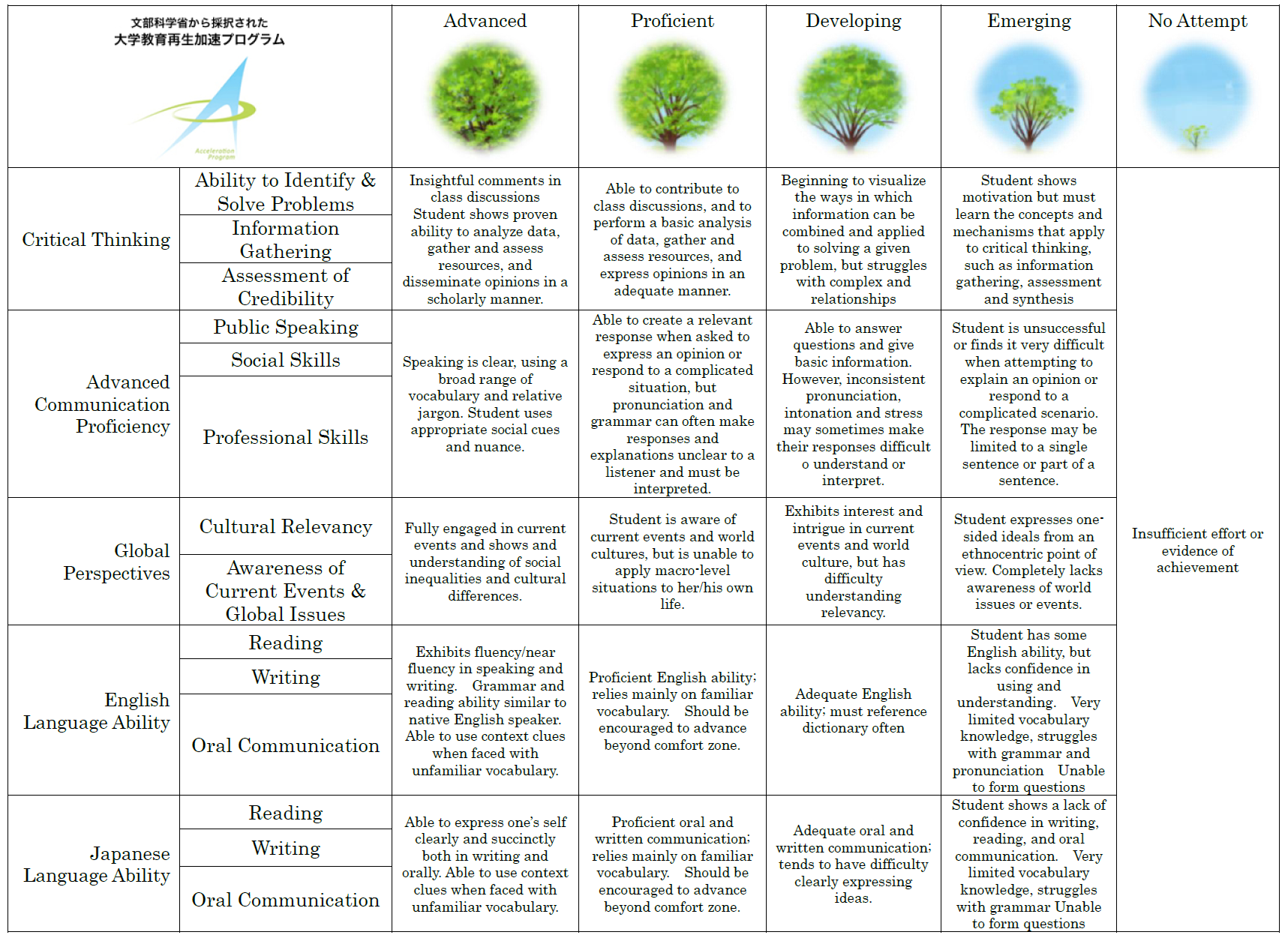 